PAVAN KUMAR MALVIYA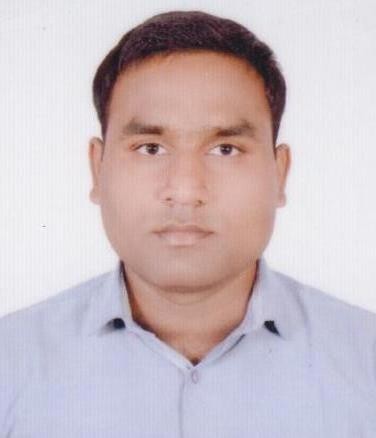 Mechanical Engineer  Annapurna Nagar Indore MP 455336, India                   er.pavankumarmalviya@gmail.com 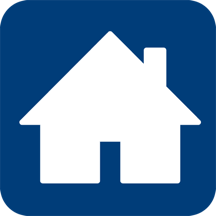 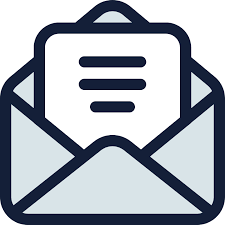    07999368982  09479597824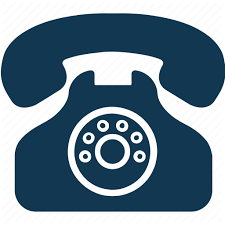 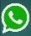   Aadhaar Number 3511 4991 2833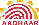 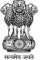 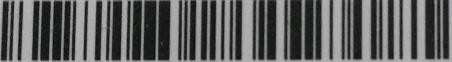 I am a mechanical engineer with specialization in industrial engineering my passion is continuous learning acquiring knowledge and skills to enable myself working in challenging environment exploring the life with spirituality and finding the real objective of human life.ME Industrial Engineering & Management from Ujjain Engineering College, Ujjain MP with CGPA 7.5/10 Honors in 2015.(Certificate No.0014993, Enrollment No.-0701ME13ME12)BE Mechanical Engineering from Rajiv Gandhi Proudyogiki Vishwvidhyalay Bhopal MP with 70% in 2010. (Certificate No.2125389, Enrollment No.-0130ME061048)Higher Secondary from Govt. MGM Excellence H.S. School, Khategaon, Dewas MP Board Bhopal with 83% in 2005. (Certificate No.5123239, Roll No.-254618369)High School from Sarswati Shishu vidhya Mandir, Khategaon, Dewas, MP Board Bhopal, with 67% in 2003. (Certificate No.03416025, Roll No.-134624464)Title: “Improvement in Manufacturing Performance through TPM”(Guided by: Dr. VK Sukhwani & Prof. R Nagaich)Description: This thesis explored an idea for implementation of total productive maintenance in medium scale manufacturing organization in Indian industrial scenario.Title: “ Washing Machine without Electricity”          (Guided by: Dr. V Suresh)Description: This project concern to the savings of energy and economy as a household technology which also helps to keep physical fitness.Industrial Training on CNC Programming & Operation from Central Institute of Plastic Engineering and Technology Bhopal, from Jul to Aug 2009. (Certificate No. 048328)Works Manager training in central service training center Maruti Suzuki India limited, Plant      Gururam Haryana, from 12 to 16 Feb2018.Computer Software: MS office word, Excel, Power Point, Adobe Photoshop & SPSS etc.Engineering Software: AutoCAD 2007 & 2010, ANSYS.Coding Languages: C & C++R. Nagaich, P.K. Malviya, “Study and Improvement of Manufacturing Performance by Implementation of TPM”, International Journal of scientific research and management, Vol.3, Issue 7, (2015), pp 3285-3288.P.K. Malviya, R. Nagaich, “Enhancing the Overall Equipment Effectiveness through Total Productive Maintenance in (SME)”, International Journal of Research in Engineering Technology and Management, Vol.3, Issue 4, (2015), pp 1-3.Workshop on “Industrial Safety and Management: New Challenges & Opportunities”, was held on 16 to 20 Mar2015, in UEC Ujjain.National Conference on “Advancement and Challenges in technology & Management” was held on 4 to 5 Nov2011, in JDCT Indore.Worked as a Lecturer in Department of Mechanical Engineering at SD Bansal College of Engineering Indore, from 14.02.2011 to 31.01.2012. In present it is known as Worked as a Workshop Manager at Prime car Private Limited Dewas, Maruti Suzuki  from Jan2017 to Des2018.(MS PIN-695955)Subjects:	Theory	of	Machine,	Manufacturing	Technology.	Thermodynamics,	Engineering Graphics, Workshop Technology, Power Plant Engineering, Automobile Engineering etc.Fields: Production, Maintenance, Management, SCM, Design, R&D etc.Awarded five times in sanskrati gyan pariksha in high school Sarswati Shishu vidhya Mandir khategaon.Worked as a coordinator of counseling, discipline committee and examination, established departmental library, installing turbo m/c & BME labs during lecturer ship in SD Bansal College of Engineering Indore.Testing accuracy of “W/B & W/A” machines at in Prime car private limited Dewas workshop. Spirituality, adaptability, Dedication, Hardworking, Time Management, Creative Thinking and Justice  Mr. Prageet Tiwari,   Territory Service Manager, Maruti Suzuki India Limited , India Contact No- 08959907019E-Mail – prageet.tiwari@maruti.co.in, Website-www.marutisuzuki.comDr. Vijay Kumar Sukhwani, Associate Professor, Department of Mechanical Engineering, Government Engineering College (U.E.C.), Indore road, Ujjain-456010 (M.P.), India.Contact No- 09424878696E-Mail - v_sukhwani@rediffmail.com, Website-www.uecu.ac.inDr. Sanjay Khatwani, Assistant Professor, Department of Mechanical Engineering, (K.C.B.T.A. Formerly ) SD Bansal college of Engineering, Mhow Road, Umariya, Indore-453331 (M.P.), India. Contact No- 09826645685, 07974659771E-Mail - skhatwani@sdbce.ac.in, sanjay1.gbs@gmail.com, Website–www.sdbce.ac.inMr. Narendra Panchal, General Manager at workshop, Prime Cars private limited, MARUTI SUZUKI, Rasulpur bypass road, Dewas-455001 (M.P.), India.Contact No- 08889913341, 09827313901E-Mail – wm@primecar.in, n109panchal@gmail.comDate: Place: I hereby declare that the above information given by me is completely true and best of my knowledge.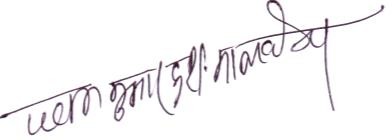 Name: Pavan Kumar Malviya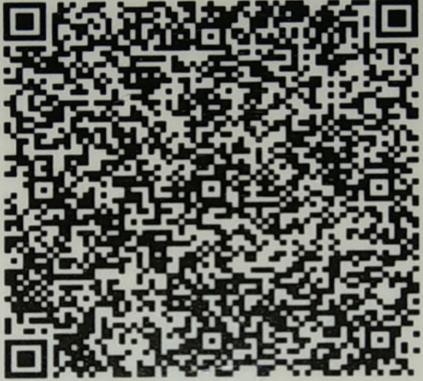 Nationality:IndianReligion:Hindu Sex:Male Date of Birth:26 July 1987 (Birth place khategaon-dewas MP)Father's Name:Shri Harishankar MalviyaOccupation:Assistant Teacher (Govt. of MP)Mother's Name:Smt. Hemlata MalviyaOccupation:HousewifeNo. of Siblings:OneMarital Status:Married (06 May 2017)No. of Children: OneBlood Group:B+Language Known:Hindi, English and Sanskrit   Permanent Address:Trimurti Colony, Ajnas Road, Tehsil, Citiy & Post-Khategaon District-Dewas (MP), Pin-455336, India Cont-09926042852   Contact No.:+91-7999368982, 9479597824   E-mail Address:er.pavankumarmalviya@gmail.com   Alternate E-mail:pavan.me157@hotmail.com   PAN Number:BPLPM7175M   Voter ID:GFD1514363   Driving License No.:MP41N-2012-0041017   Passport No.:---   Website:---   Hobbies:Physical exercise, Mediation, Reading scriptures & astrological books, Writing poems, Visiting new places, Teaching, Cooking, Animal husbandry, Gardening and watching movies etc.    Hand writing: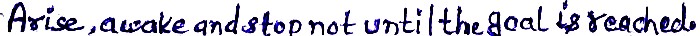 Pavan KumarMalviya @: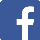 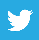 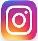 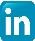 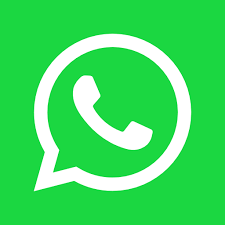 